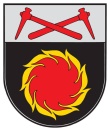 AKMENĖS RAJONO SAVIVALDYBĖS TARYBASPRENDIMASDĖL NEKILNOJAMOJO TURTO MOKESČIO TARIFO NUSTATYMO2020 m. gegužės 25 d. Nr. T-116Naujoji AkmenėVadovaudamasi Lietuvos Respublikos vietos savivaldos įstatymo 16 straipsnio 2 dalies 37 punktu, Lietuvos Respublikos nekilnojamojo turto mokesčio įstatymo 6 straipsniu, Akmenės rajono savivaldybės taryba  n u s p r e n d ž i a nustatyti:1.  2021 m. nekilnojamojo turto mokesčio tarifą Akmenės rajono savivaldybės teritorijoje:1.1. fiziniams asmenims, ne pelno siekiančioms organizacijoms, įstaigoms, Savivaldybės valdomoms įmonėms ir UAB „Akmenės energija“, kuriai išnuomotas Akmenės rajono šilumos ūkis, 0,5 procento nekilnojamojo turto mokestinės vertės;1.2. kitiems juridiniams asmenims – 1,0 procentą nekilnojamojo turto mokestinės vertės, išskyrus už kitos paskirties statinius – vėjo jėgaines;1.3. už kitos paskirties statinius – vėjo jėgaines nekilnojamojo turto mokesčio tarifą fiziniams ir juridiniams asmenims – 2,0 procentai nekilnojamojo turto mokestinės vertės;1.4.  3,0 procentus nekilnojamojo turto mokestinės vertės – nenaudojamam ar naudojamam ne pagal paskirtį, apleistam ar neprižiūrimam nekilnojamajam turtui.2. Nekilnojamojo turto mokestis gali būti:2.1. sumažinamas ir (ar) suteikiama lengvata Nekilnojamojo turto mokesčio lengvatų teikimo tvarkos apraše, patvirtintame Akmenės rajono savivaldybės tarybos 2015 m. spalio 29 d. sprendimu Nr. T-203(E) „Dėl nekilnojamojo turto mokesčio lengvatų teikimo tvarkos aprašo patvirtinimo“ (su visais pakeitimais), nustatyta tvarka;2.2. atlyginamas vadovaujantis Verslo plėtros skatinimo programa, patvirtinta Akmenės rajono savivaldybės tarybos 2018 m. lapkričio 29 d. sprendimu Nr. T-229 „Dėl Akmenės rajono savivaldybės verslo plėtros skatinimo programos lėšų naudojimo tvarkos aprašo patvirtinimo“.Šis sprendimas gali būti skundžiamas Lietuvos administracinių ginčų komisijos Šiaulių apygardos skyriui arba Regionų apygardos administracinio teismo Šiaulių rūmams Lietuvos Respublikos administracinių bylų teisenos įstatymo nustatyta tvarka.Savivaldybės mero pavaduotojas			                Tomas Martinaitis